Scenariusz zajęć dla dzieci 3-4-letnichOpracowanie: nauczyciele wychowania przedszkolnego SPP w WolanowieTEMAT ZAJĘCIA: „Wesołe zabawy z wiatrem”.CELE OGÓLNE:- wzmacnianie więzi rodzinnych- rozbudzanie zainteresowania dzieci światem przyrody,
- wielozmysłowe poznawanie zjawisk przyrody.CELE OPERACYJNE:Dziecko: -  poznaje zjawisko wiatru poprzez różne zmysły,
-  rozwija swoją inwencję twórczą poprzez tworzenie odgłosu wiatru za pomocą różnych przedmiotów-  poznaje różne określenia dotyczące wiatru,  wzbogaca swoje słownictwo- wykonuje z pomocą dorosłego „ wiatraczka’ z rolki po  papierze  toaletowym.

METODY PRACY:- czynne : zadania stawiane dzieciom do wykonania, samodzielne doświadczenia,- słowne: rozmowa, wiersz, objaśnianie, instrukcja,- oglądowe: obserwacja, pokaz,- ekspresji ruchowej.FORMY PRACY:- indywidualna.KOMPETENCJE MATEMATYCZNE:- Kształtowanie umiejętności komunikowania się językiem matematycznym - Wykonanie z pomocą dorosłego „wiatraczka’ według wzoru KOMPETENCJE JĘZYKOWE:- rozwijanie umiejętności porozumiewania się z nauczycielem i dziećmi,- wypowiadanie się na określony temat,- kształtowanie umiejętności odpowiedzi na zadawane pytania.ŚRODKI DYDAKTYCZNE: wiersz, kłębek waty, folia aluminiowa, butelka, papier, gazety, rolki po papierze toaletowym, papier kolorowy, szpilki, kawałki tektury, korki, nożyczkiPRZEBIEG ZAJĘĆ:Zabawa z rodzicem „Podajemy sobie piórko’’.Dzieci z rodzicem siedzą blisko siebie w kole i podają sobie kolejno kłębek waty symbolizujący piórko. Potem zamykają oczy i powtarzają to samo, czyli podają sobie jeszcze raz kłębek waty. W celu utrudnienia zabawy można zmniejszyć kłębek waty.Prezentacja wiersza J. Tuwima „Dwa wiatry”. Rodzic czyta wiersz dziecku.Jeden wiatr - w polu wiał, 
Drugi wiatr - w sadzie grał: 
Cichuteńko, leciuteńko, 
Liście pieścił i szeleścił, 
Mdlał... 

Jeden wiatr -- pędziwiatr! 
Fiknął kozła, plackiem spadł, 
Skoczył, zawiał, zaszybował, 
Świdrem w górę zakołował 
I przewrócił się, i wpadł 
Na szumiący senny sad, 
Gdzie cichutko i leciutko 
Liście pieścił i szeleścił 
Drugi wiatr...
Sfrunął z wiśni , 
Parsknął śmiechem cały sad, 
Wziął wiatr brata za kamrata, 
Teraz z nim po polu lata, 
Gonią obaj chmury, ptaki, 
Mkną, wplątują się w wiatraki, 
Głupkowate mylą śmigi, 
W prawo, w lewo, świst, podrygi, 
Dmą płucami ile sił, 
Łobuzują, pal je licho!... 
A w sadzie cicho, cicho...Rozmowa z rodzicem na temat wiatru.
Zabawy z wiosennym wiatremZabawa „Silny wiatr, słaby wiatr”. Każde dziecko dostaje jedną stronę gazety, składa ją na pół i wachluje nią tak, aby wywołać silny wiatr, a potem - słaby wiatr.Zabawa z wiatremDzieci zgniatają swoje gazety, otrzymane kulki kładą na podłodze i dmuchają na nie tak, aby się poruszały.Naśladują odgłos wiejącego wiatru mówiąc : wiu, wiu, wiu…Naśladują odgłos wiatru z użyciem folii aluminiowej, butelki, papieru.Improwizują ruchem mocny wiatr, słaby wiatr.Pokazują, jak wiosenny wiatr sprawia im przyjemność, maskując ich twarze, a potem, jak nieprzyjemny, ostry jest zimny wiatr.Dla chętnych dzieci i rodzicóww - Wykonanie wiatraczka z rolki po papierze toaletowymOklejanie papierem kolorowym rolki po papierze toaletowym.Robienie skrzydeł z kwadratowego kawałka papieru. ( Wybieramy papier w kolorze kontrastującym z podstawą). Składanie figury ( kwadratu) wzdłuż przekątnej, rozkładanie i ponowne składanie wzdłuż drugiej przekątnej.Rozcinanie papieru na zagięciach, na odległości mniej więcej 2/3 ich długości od narożnika do środka, jak to pokazują linie kropkowane na rysunku.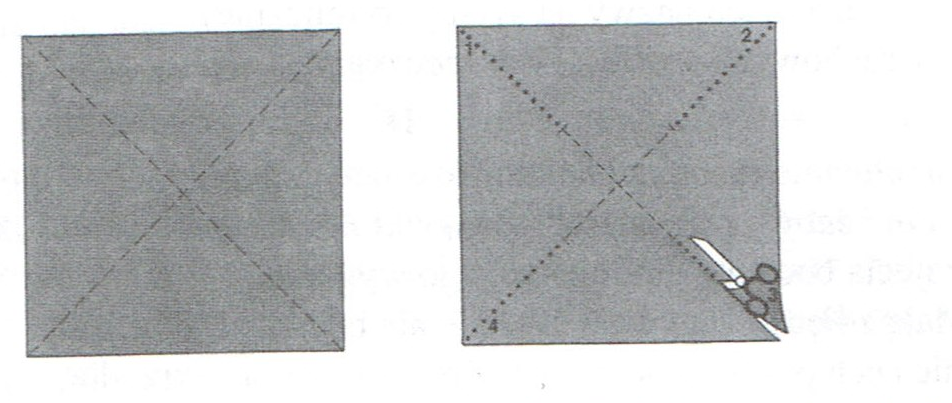 W każdym narożniku są teraz po 2 wierzchołki. Nabijanie jednego wierzchołka  z każdej pary ( przez rodzica) od dołu na szpilkę wbitą w środek figury. Skrzydła są gotowe.Mocowanie skrzydeł w odległości około 5 – 7 cm od górnej krawędzi podstawy. Przebijanie szpilką tektury ( przez rodzica) i zabezpieczenie jej czubka od wewnątrz korkiem.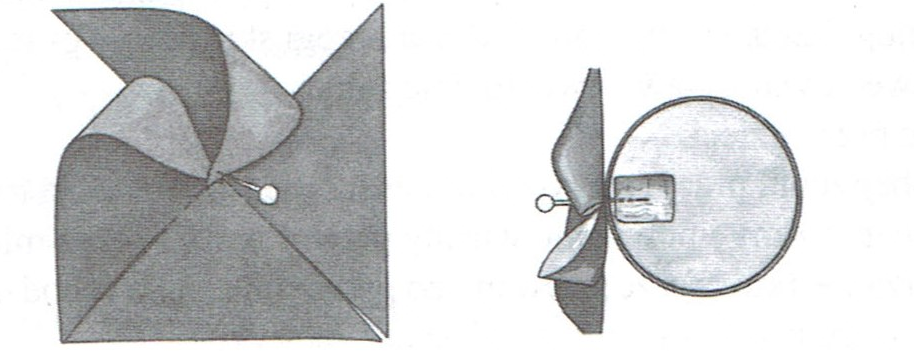 Wspólne wyjście z rodzicem na świeże powietrze z wiatraczkami. Obserwowanie poruszających się wiatraczków. Próby wskazywania kierunku wiejącego wiatru.